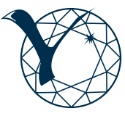 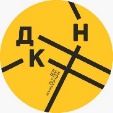 Экспертно-консалтинговый центр ФЭИ СВФУ им. М.К. АммосоваДом научной коллаборации Н.Г. Соломонова СВФУ им. М.К. АммосоваПамятка для участникаобразовательного проекта по теме«Построение и развитие наставничества в образовательных учреждениях»Три простых шага для начала обучения: Пройти по ссылке, скачать документы (анкета, заявление, согласие и договор), заполнить и подписать (можно свою электронную подпись поставить) https://disk.yandex.ru/d/OFBRK1AhzJaXkw ;Оплатить по ссылке http://pay.s-vfu.ru/service/284c7520-36e6-493f-911d-f5ff12636b73 , Отправить копии паспорта с пропиской, СНИЛС, ИНН,  диплома о высшем или среднем специальном образовании с приложением, заполненные заявление, анкету, согласие и договор, подтверждение об оплате за курсы с отметкой КПК “Наставничество” на электронную почту kpkfei@gmail.com  Программа: 🔹Лучшие проектные практики школ города Якутска🔹Наставничество в системе образования🔹Модели наставничества: индивидуальное и групповое🔹Проект и проектное мышление🔹«Методика SCRUM и управление процессом реализации проекта».🔹Workshop по развитию креативного мышленияГрафик обучения:🔹31 октября, 1 ноября – очное обучение на площадке ДНК СВФУ (г. Якутск, ул. Кулаковского 42, 3 этаж) Время 14.00-18.00 ч.🔹2 ноября – 11 ноября – онлайн обучение по группам с наставниками (ссылка будет отправлена дополнительно, поддержка в Телеграм канале)🔹12 ноября – очное завершение обучения на площадке ДНК СВФУ (защита моделей организации наставничества в ОУ, выдача удостоверения курсов повышения квалификации).Дополнительная информация: Оксана Дмитриевна, 89246634280 (WhatsАpp), Раиса Андреевна, 89142995017 (WhatsАpp).